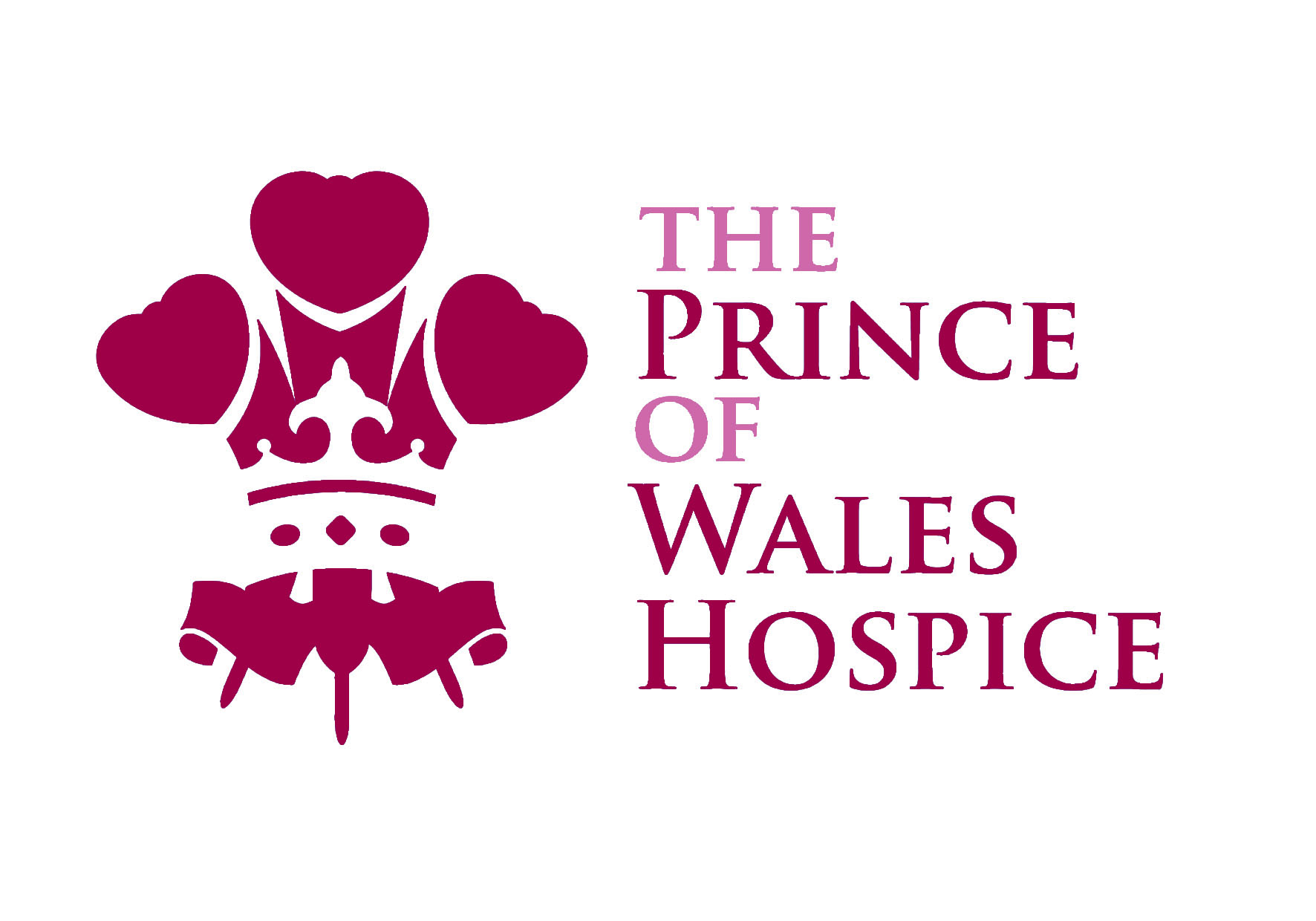 Volunteer Role ProfileOpportunity:		Day Therapy Outreach Volunteer  Team:			Day TherapySupported by:  	Ward ManagerHours available:  	Wednesday 10:30 – 14:30 Holy Cross Church, Airedale, Castleford	Thursday 09:30 – 13:30 St Mary Magdalene’s Church Hall Altofts 	Friday 09:30 – 13:30 Lawson Hut BadsworthMain purpose of the role:  To assist staff in supporting people who attend the Day Hospice Outreach Service.  This role involves chatting to patients and their carers, assisting them to undertake activities, assisting with setting up sessions etc.  Key tasks:Helping patients participate in activities such as crafts, quizzes, board games etc.Making tea and coffee and washing up.Talking to patients and their carers.Assisting with setting up the sessions and clearing away.Desirable qualities:This role would suit someone with a cheerful personality and good communication skills who enjoys meeting and chatting to people.  It is important that the volunteer can work as part of a team and can also be perceptive to the needs of patients.The Hospice is committed to the ongoing training and development of volunteers, aiming to provide appropriate training for all volunteers in order to meet statutory obligations and ensure volunteers are well support in performing their role.